Adı  :                                                         Soyadı: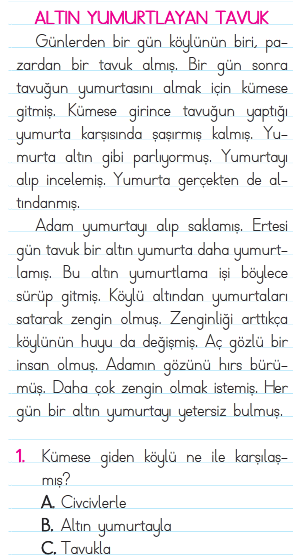 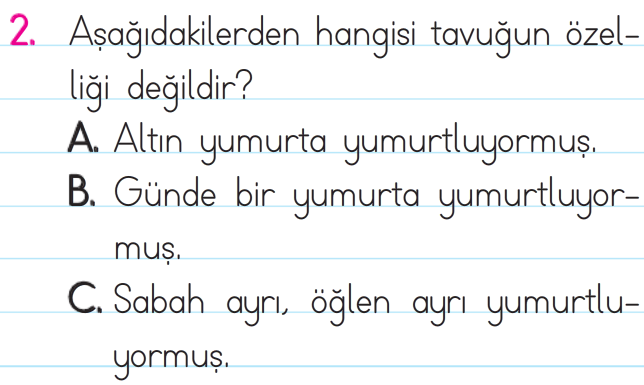 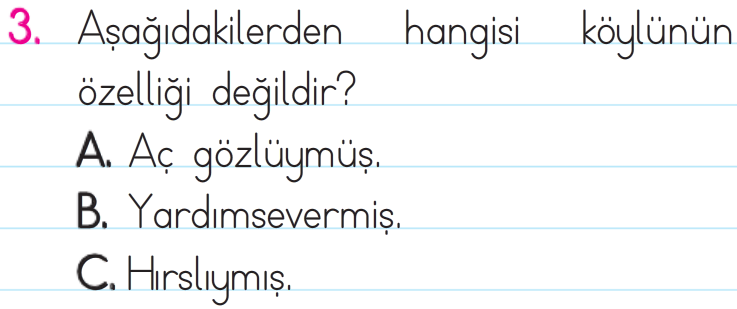 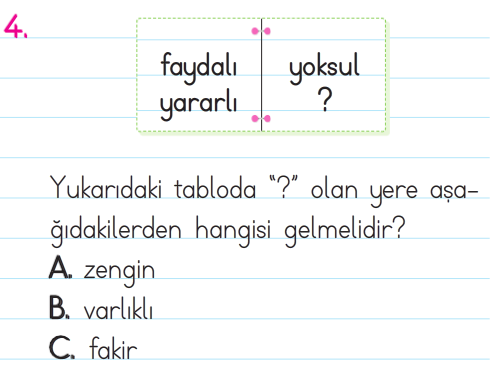 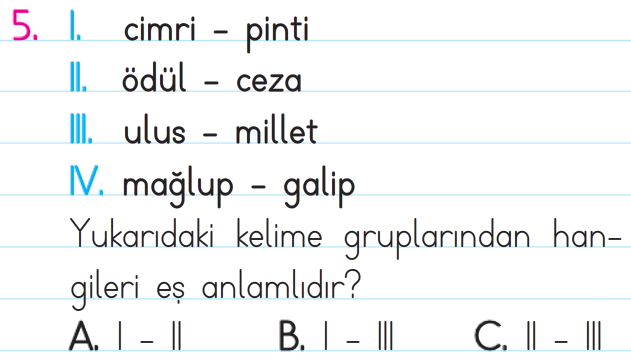 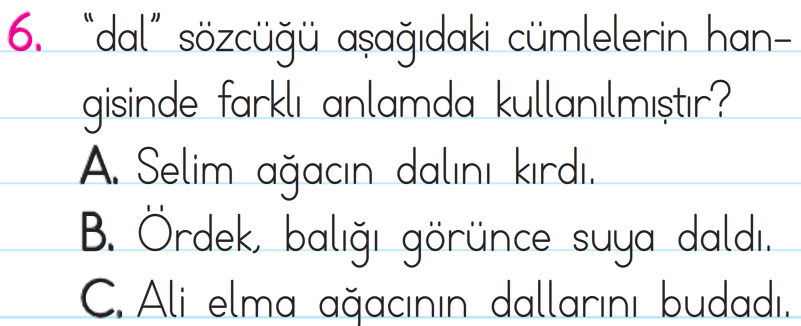 3/A SINIFI ÇALIŞMALARIENES SERT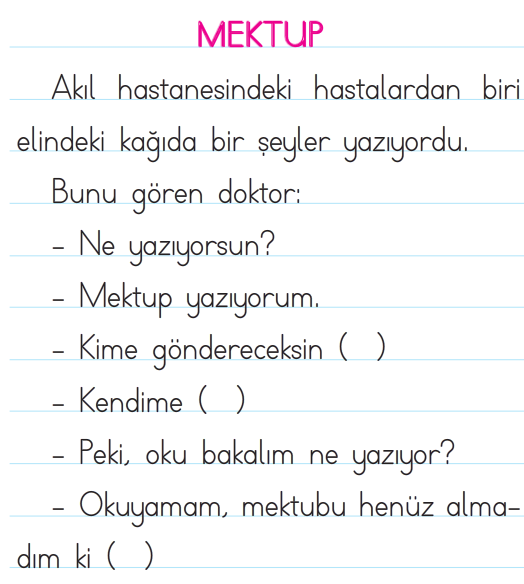 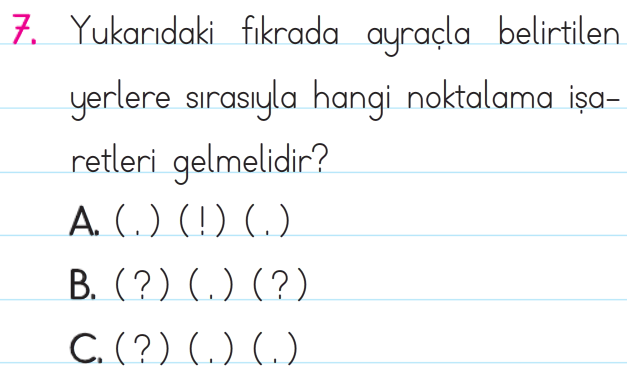 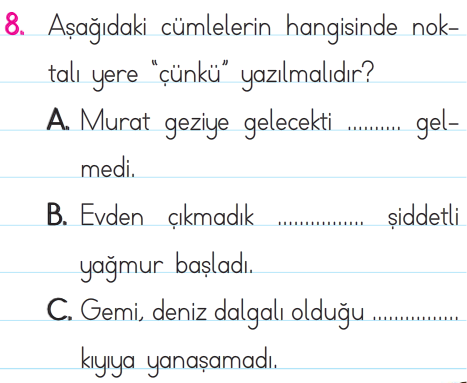 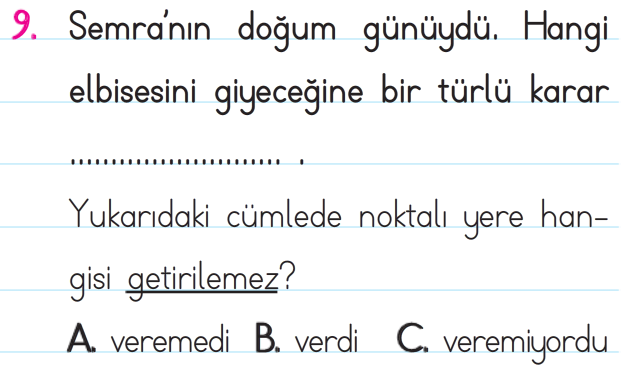 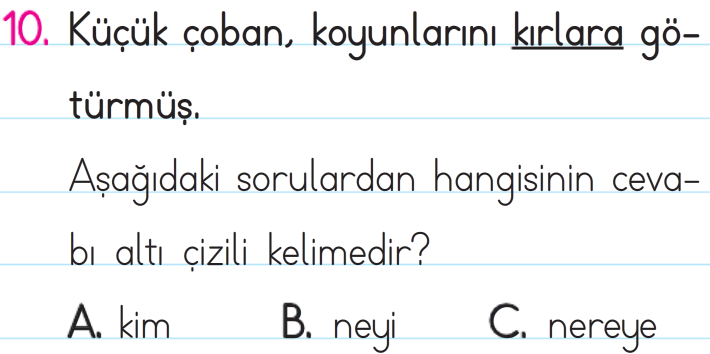 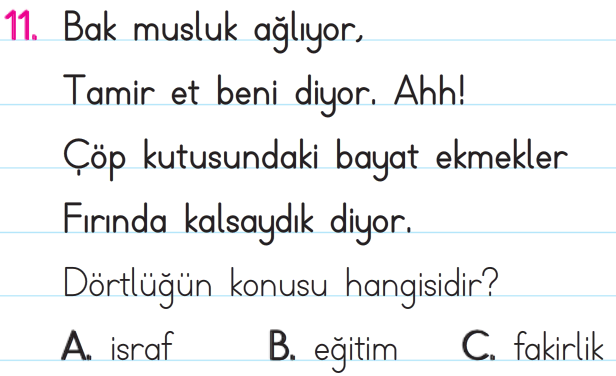 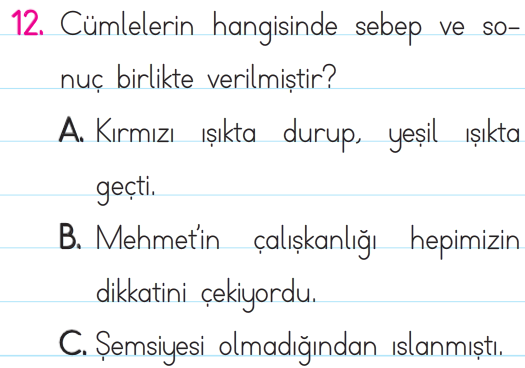 BÖLME İŞLEMİ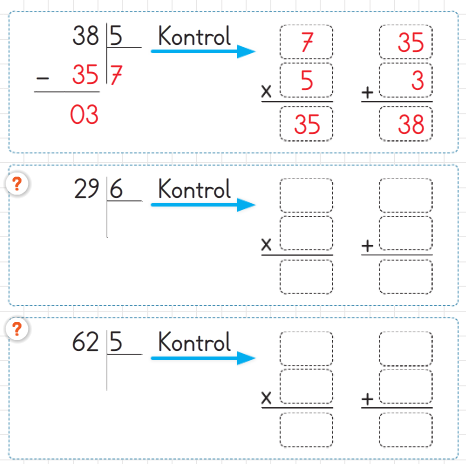 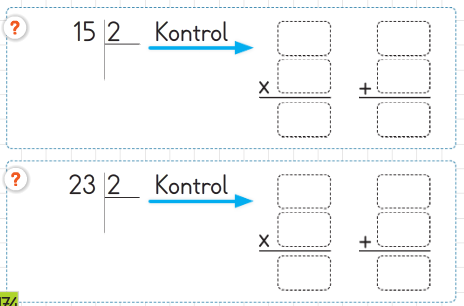 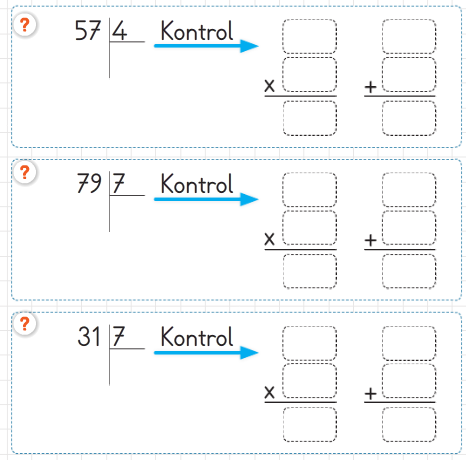 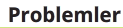 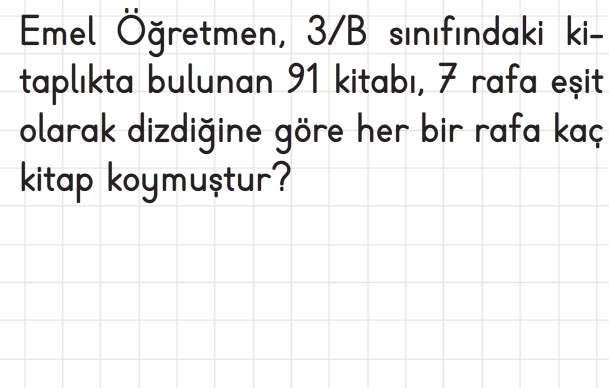 *******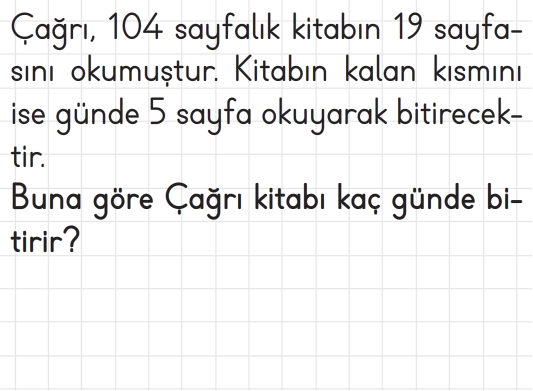 *******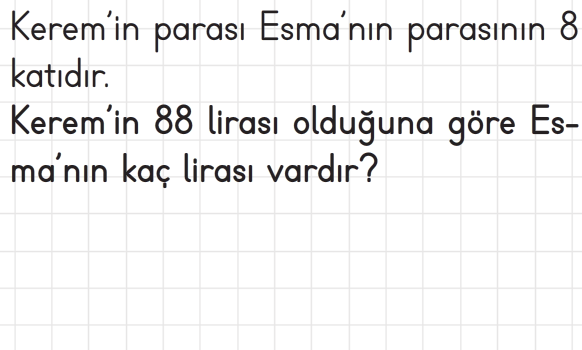 *******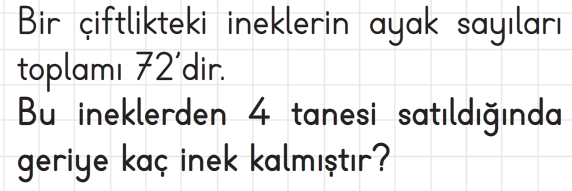 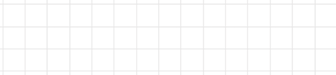 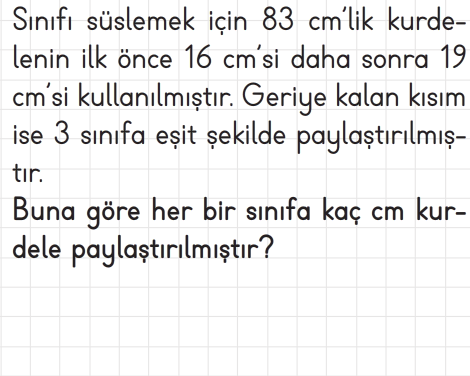 *******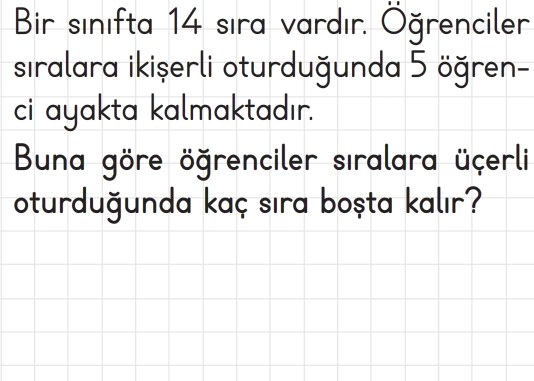 *******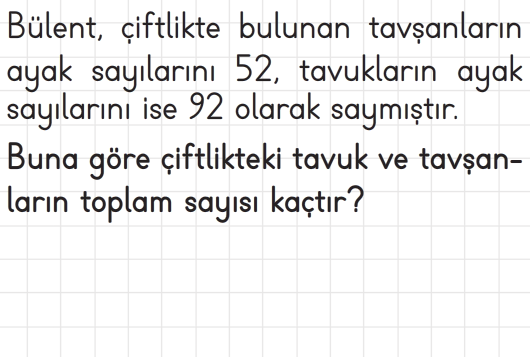 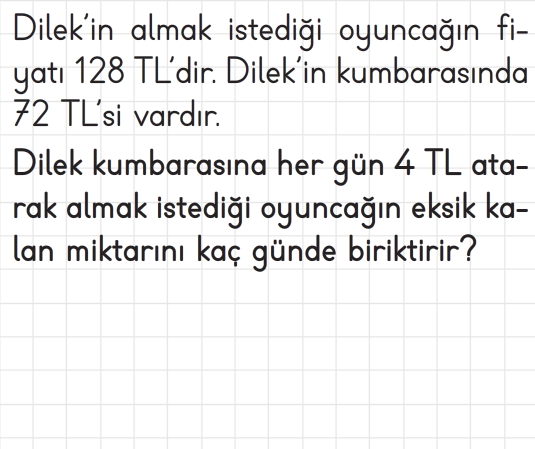 *******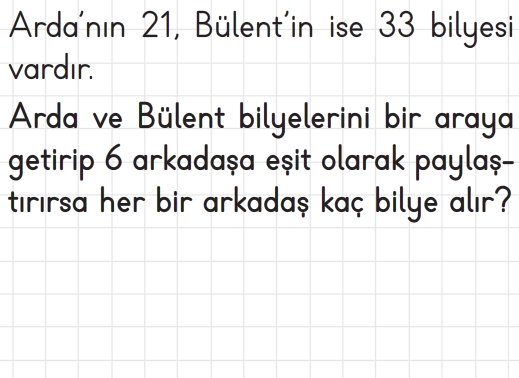 *******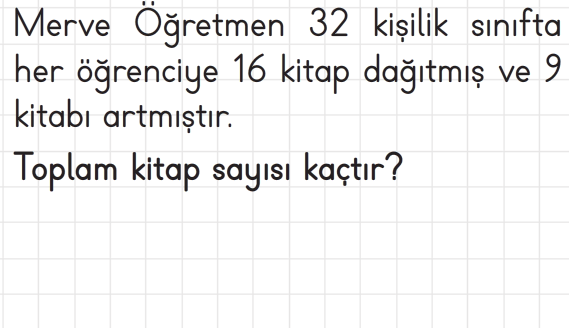 